     Převzato z http://www.apetitonline.cz/recepty/1484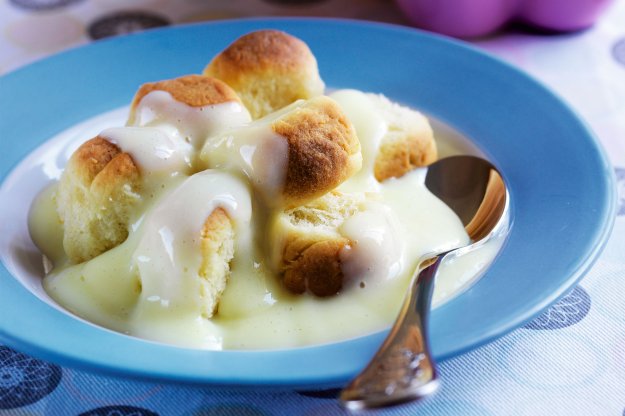 Dukátové buchtičkyS naším receptem se do nich znovu zamilujete. Vyzkoušeno!Ingredience25 g droždí80 g krupicového cukru200 ml vlažného mléka500 g hladké mouky+ na vysypání pracovní plochy2 vejcestrouhaná kůra z poloviny citronu200 ml oleje + 2 lžíce na obaleníšpetka soliNa žloutkový krém:750 ml mléka1 vanilkový lusk60 g krupicového cukru6 žloutků2 lžíce rumu (nepovinné!)
Příprava jídla1.  Droždí, lžíci cukru, čtyři lžíce mléka a lžíci mouky rozmíchejte v misce a nechte v teple vzejít do pěny. Prosátou mouku smíchejte se zbylým cukrem, solí, citronovou kůrou, vajíčkem, olejem a kváskem, přidejte zbývající mléko a vypracujte těsto.

2.  Těsto vyklopte na pomoučněný vál, rozdělte na čtyři části a rozválejte na válečky. Ty pokrájejte na malé kousky a z nich tvořte kuličky. V misce je potřete olejem a skládejte do pekáčku. Nechte v teple půl hodiny kynout. Pak je v troubě předehřáte na 180 stupňů upečte do červena; trvá to dvacet pět až třicet minut.

3.  Mezitím uvařte krém. Svařte mléko, rozpůlený vanilkový lusk a polovinu cukru a nechte na vypnuté plotýnce čtvrt hodiny louhovat; pak přeceďte. Žloutky rozmíchejte se zbytkem cukru a postupně k nim zašlehejte polovinu horkého mléka. Zbytek mléka znovu zahřejte a za stálého míchání přilévejte žloutkovou směs. Míchejte na mírném ohni deset minut, aby krém zhoustl jako řídký pudink. Pozor, nesmí se vařit! Dochuťte rumem.

4.  Ještě teplým krémem přelijte horké buchtičky a hned podávejte.

Proč krém?Vanilka vám provoní celý byt a sametově jemná chuť vás katapultuje do sedmého nebe a výš.Vrátíte se k původnímu receptu – a my se s vámi klidně vsadíme, že budete nadšeni!
Proč pudink?Někdy není času nazbyt, a pak se rychlá a plnohodnotná alternativa žloutkového krému víc než hodí.Uděláte radost chuťové paměti, která občas zatouží po jídle, jež dávno znáte.